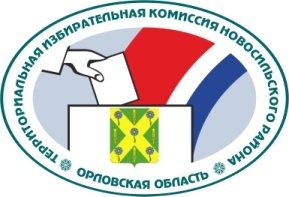 ОРЛОВСКАЯ ОБЛАСТЬТЕРРИТОРИАЛЬНАЯ ИЗБИРАТЕЛЬНАЯ КОМИССИЯНОВОСИЛЬСКОГО РАЙОНАРЕШЕНИЕ           19 июня 2020 г.                                                                  № 8/39г. НовосильО времени (режиме) работы участковых избирательных комиссий Новосильского района для проведения  голосования до дня голосования в помещении участковой избирательной комиссии на общероссийском голосовании по вопросу одобрения изменений в Конституцию Российской Федерации В соответствии с Законом Российской Федерации о поправке к Конституции Российской Федерации от 14 марта 2020 года № 1-ФКЗ «О совершенствовании регулирования отдельных вопросов организации и функционирования публичной власти», пунктом 10.5 Порядка общероссийского голосования по вопросу одобрения изменений в Конституцию Российской Федерации, утвержденного постановлением Центральной избирательной комиссии Российской Федерации от 20 марта 2020 года № 244/1804-7 (в редакции постановления от 2 июня 2020 года № 250/1840-7), постановлением Избирательной комиссии Орловской области от 19 июня 2020 года № 94/690-6 «О внесении изменения в постановление Избирательной комиссии Орловской области от 11 июня 2020 года № 93/676-6 «Об организации на территории Орловской области голосования до дня голосования в помещениях участковых избирательных комиссий на общероссийском голосовании по вопросу одобрения изменений в Конституцию Российской Федерации» территориальная избирательная комиссия Новосильского района РЕШИЛА: 1.  Установить время (режим) работы участковых избирательных комиссий Новосильского района для проведения  голосования до дня голосования в помещении участковой избирательной комиссии в период с 25 по 30 июня 2020 года согласно приложению.2.  Участковым избирательным комиссиям:- обеспечить информирование участников голосования о возможности голосования до дня голосования в помещении участковой избирательной комиссии;-   при организации голосования, указанного в пункте 1 настоящего решения, соблюдать Рекомендации избирательным комиссиям по профилактике рисков, связанных с распространением коронавирусной инфекции (COVID-19), при подготовке и проведении общероссийского голосования по вопросу одобрения изменений в Конституцию Российской Федерации, утвержденные Федеральной службой по надзору в сфере защиты прав потребителей и благополучия человека и согласованные с Центральной избирательной комиссией Российской Федерации.3.  Направить настоящее решение в Избирательную комиссию Орловской области.4.  Контроль за исполнением настоящего решения возложить на председателя территориальной избирательной комиссии Новосильского района Холодову Е.А.5.  Разместить настоящее решение на сайте территориальной избирательной комиссии Новосильского района в информационно-телекоммуникационной сети «Интернет».Председатель территориальнойизбирательной комиссии 					         Е.А. ХолодоваСекретарь территориальнойизбирательной комиссии      					         М.М. СальковаПриложениек решению территориальнойизбирательной комиссииНовосильского районаот 19 июня 2020 года №7/39Время (режим) работы участковых избирательных комиссий Новосильского района для проведения  голосования до дня голосования в помещении участковой избирательной комиссии в период с 25 по 30 июня 2020 года№№ УИК25, 26, 29 июня 2020 года27, 28 июня 2020 года30 июня 2020 года№531с 16.00 до 20.00 часовс 10.00 до 14.00 часовс 10.00 до 13.00 часов№532с 16.00 до 20.00 часовс 10.00 до 14.00 часовс 10.00 до 13.00 часов№533с 16.00 до 20.00 часовс 10.00 до 14.00 часовс 10.00 до 13.00 часов№534с 16.00 до 20.00 часовс 10.00 до 14.00 часовс 10.00 до 13.00 часов№535с 16.00 до 20.00 часовс 10.00 до 14.00 часовс 10.00 до 13.00 часов№536с 16.00 до 20.00 часовс 10.00 до 14.00 часовс 10.00 до 13.00 часов№537с 16.00 до 20.00 часовс 10.00 до 14.00 часовс 10.00 до 13.00 часов№538с 16.00 до 20.00 часовс 10.00 до 14.00 часовс 10.00 до 13.00 часов№539с 16.00 до 20.00 часовс 10.00 до 14.00 часовс 10.00 до 13.00 часов№540с 16.00 до 20.00 часовс 10.00 до 14.00 часовс 10.00 до 13.00 часов№541с 16.00 до 20.00 часовс 10.00 до 14.00 часовс 10.00 до 13.00 часов№542с 16.00 до 20.00 часовс 10.00 до 14.00 часовс 10.00 до 13.00 часов№543с 16.00 до 20.00 часовс 10.00 до 14.00 часовс 10.00 до 13.00 часов№544с 16.00 до 20.00 часовс 10.00 до 14.00 часовс 10.00 до 13.00 часов№545с 16.00 до 20.00 часовс 10.00 до 14.00 часовс 10.00 до 13.00 часов